MAT 9. RAZRED (četrtek, 14. 5. 2020)_skupina 2Rešitve nalog: SDZ (3. del), str. 14/ 1, 2                                               str. 15/ 51.a)  b)  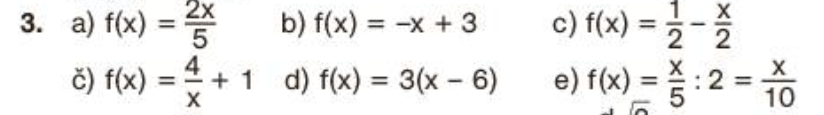 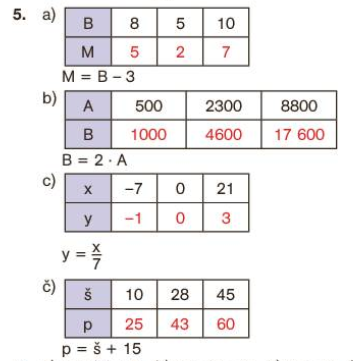 1. URAOBRAVNAVA NOVE UČNE SNOVI: LINEARNA FUNKCIJAUčenci, spoznali ste predpise, ki določajo odvisnost med dvema spremenljivkama. Med njimi ima ena posebno obliko in sicer  Danes bomo spoznali odvisnost dveh spremenljivk, ki je določena s takšnim predpisom.V zvezek zapiši naslov: LINEARNA FUNKCIJA.Zapiši si naslednjo nalogo:Špela je opazovala, kako se polni sosedov bazen. Zjutraj je bilo v bazenu  vode, nato pa je vsako uro vanj priteklo  vode.Kako bi Špela zapisala odvisnost količine vode v bazenu od časa polnjenja?Kolikšna bo količina vode v bazenu, ko se bo polnil  ure?Vedela je, da se vsako uro količina vode v bazenu poveča za . Po treh urah polnjenja se torej količina vode poveča za  to je  Vendar pa je morala Špela h količini natočene vode prišteti še  vode, ki je že bila v bazenu.Ko je poznala predpis, s katerim je lahko izračunala količino vode v bazenu, je lahko izračunala, koliko vode bo v bazenu po treh urah polnjenja.Po treh urah bo v bazenu  vode.Zapiši:Kadar sta odvisna in neodvisna spremenljivka povezani s predpisom oblike  pri čemer sta  in  poljubni realni števili, tak predpis imenujemo LINEARNA FUNKCIJA spremenljivke .Konstanto  imenujemo SMERNI KOEFICIENT, konstanto  pa ZAČETNA VREDNOST linearne funkcije.Zapiši si naslednje naloge:1. Pri linearni funkciji  zapiši smerni koeficient in začetno vrednost.rešitev: iz zapisa  odčitamo obe vrednosti:2. Zapiši linearno funkcijo, če poznaš vrednosti za smerni koeficient  in za začetno vrednost .a)            b)            c)            d)  rešitev: linearna funkcija ima obliko Vstavimo vrednosti za  in za .a)                          b)                                  c)                                  d)                    3. Izračunaj vrednosti linearne funkcije  pri  in rešitev: vrednost linearne funkcije je vrednost odvisne spremenljivke pri določeni vrednosti spremenljivke x: 4. Izračunaj, pri kateri vrednosti spremenljivke  je vrednost linearne funkcije  enaka:a)            b)  rešitev: poznamo vrednost linearne funkcije (), izračunati moramo, pri kateri vrednosti spremenljivke  je bila dobljena.a)                       b)  Pri  je vrednost funkcije ; .Pri  je vrednost funkcije ; .5. Enačbo linearne funkcije zapiši v razviti (eksplicitni) obliki.rešitev: enačbo linearne funkcije, ki je zapisana v nerazviti obliki, zapišemo v razviti obliki tako, da iz enačbe izrazimo . To storimo s preoblikovanjem enačbe.                                 (obema stranema enačbe odštejemo število )                                   (obema stranema enačbe odštejemo člen )                             (obe strani enačbe delimo z )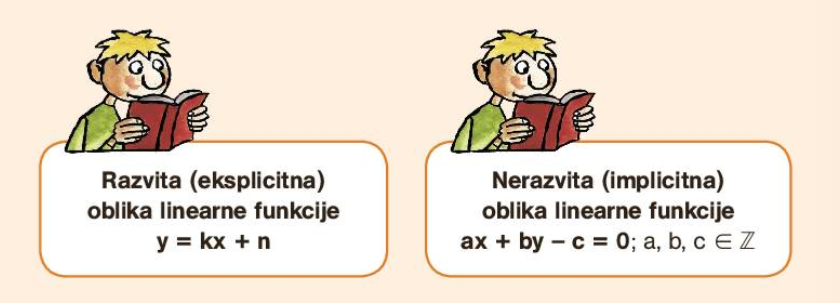 Reši naslednje naloge: SDZ (3. del), str. 20/ 2                                                           str. 21/ 3, 5                                                            str. 22/ 6 (a, b)                                                           str. 23/ 9 (a, b), 11 (a, b)